Совет сельского поселения Метевбашевский сельсовет муниципального района Белебеевский район Республики Башкортостан         КАРАР                                                                       РЕШЕНИЕ« 21 » декабрь  2018 й.                            № 299                « 21 » декабря   2018 г.Об утверждении Соглашения между органами местного самоуправления муниципального района Белебеевский район Республики Башкортостан и сельского поселения Метевбашевский сельсовет муниципальногорайона Белебеевский район Республики Башкортостан о передачесельскому поселению части полномочий муниципального районаВ соответствии с частью 4 статьи 15 Федерального закона  от 06 октября 2003 года № 131-ФЗ «Об общих принципах организации местного самоуправления в Российской Федерации», руководствуясь Законом Республики Башкортостан от 27.04.2018 г. № 602-з «О внесении изменения в статью 7 Закона Республики Башкортостан «О местном самоуправлении в Республике Башкортостан», Уставом  сельского поселения Метевбашевский  сельсовет муниципального района Белебеевский район Республики Башкортостан, Совет сельского поселения  Метевбашевский сельсовет муниципального района Белебеевский район Республики Башкортостан РЕШИЛ:1. Утвердить Соглашение между органами местного самоуправления муниципального района Белебеевский район Республики Башкортостан и сельского поселения Метевбашевский сельсовет муниципального района Белебеевский район Республики Башкортостан о передаче сельскому поселению части полномочий муниципального района, согласно приложению.           2.  Настоящее решение распространяется на правоотношения, возникшие с 1 января 2019 года.3. Решение обнародовать в здании Администрации сельского поселения  Метевбашевский сельсовет  муниципального района Белебеевский район Республики Башкортостан и разместить на официальном сайте Администрации сельского поселения  Метевбашевский сельсовет муниципального района Белебеевский район Республики Башкортостан./метевбаш.рф/Глава сельского поселения                                                М.М.ЗайруллинБАШҚОРТОСТАН РЕСПУБЛИКАҺЫБӘЛӘБӘЙ РАЙОНЫ МУНИЦИПАЛЬ РАЙОНЫНЫҢ  МӘТӘУБАШ  АУЫЛ СОВЕТЫАУЫЛ БИЛӘМӘҺЕ СОВЕТЫ452035, Мәтәүбаш  ауылы, Мәктәп урамы,62 аТел. 2-61-45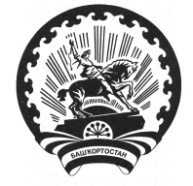 СОВЕТ СЕЛЬСКОГО ПОСЕЛЕНИЯМЕТЕВБАШЕВСКИЙ СЕЛЬСОВЕТМУНИЦИПАЛЬНОГО РАЙОНА БЕЛЕБЕЕВСКИЙРАЙОН РЕСПУБЛИКИ БАШКОРТОСТАН452035, с. Метевбаш, ул. Школьная  62 аТел. 2-61-45